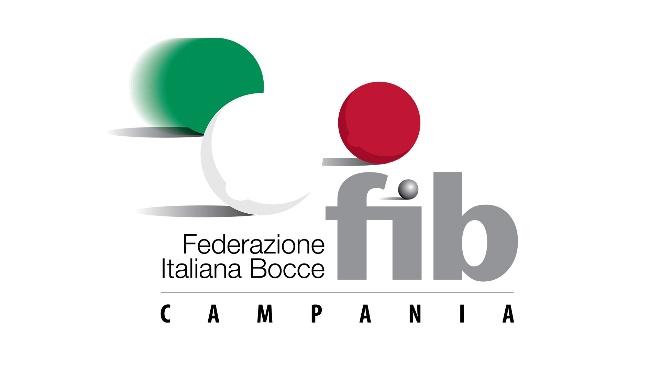 Selezione delle bocciofile presenti nelle aree urbane di rilevante interesse storico-artistico-culturaleDATI SPECIFICI DELL’ASSOCIAZIONEDENOMINAZIONE:DATA DI COSTITUZIONE:INDIRIZZO DELLA SEDE LEGALE:RECAPITO TELEFONICO:NOMINATIVO DI UN REFERENTE:MAIL:SPECIALITÀ SPORTIVE PRATICATE ATTUALMENTE E QUELLE PRATICATE NEL PASSATO:DATA DI AFFILIAZIONE ALLA FEDERAZIONE, CONTINUITÀ O MENO DELLA STESSA E DELL’ATTIVITÀ SOCIALE/FEDERALE:ALLEGARE FOTO STORICHE DELLA SOCIETÀ